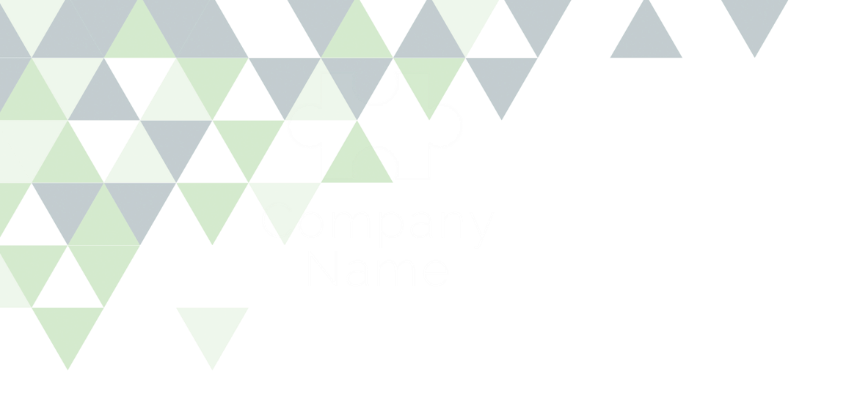 ΘΕΜΑ ΑΑ1. Να γράψετε τη σχέση μεταξύ μοιρών μ και ακτινίων α.Μονάδες 6A2. Ποιες σχέσεις δίνουν τις λύσεις της τριγωνομετρικής εξίσωσης ;Μονάδες 9A3. Να σημειώσετε Σ για τις σωστές και Λ για τις λάθος προτάσεις:α. Ισχύει ότι .Μονάδες 2β. Τα  ταυτίζονται με τις .Μονάδες 2γ. Ισχύει ότι .Μονάδες 2δ. Ισχύει ότι .Μονάδες 2ε. Η συνάρτηση  έχει περίοδο .Μονάδες 2ΘΕΜΑ ΒΘΕΜΑ ΓΟΠΟΙΟΣ ΕΠΙΜΕΝΕΙ…ΝΙΚΑ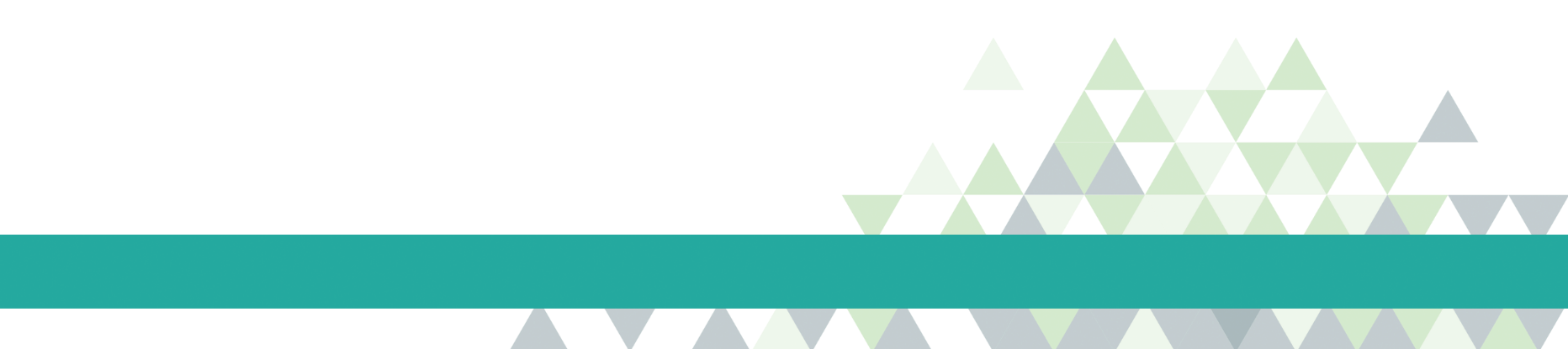 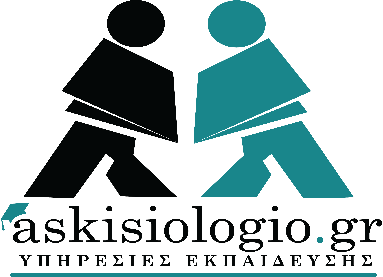 ΚΡΙΤΗΡΙΟ ΑΞΙΟΛΟΓΗΣΗΣΤΑΞΗ: B ΛΥΚΕΙΟΥΜΑΘΗΜΑ: ΑΛΓΕΒΡΑΚΑΦΑΛΑΙΟ: ΤΡΙΓΩΝΟΜΕΤΡΙΑΕΠΙΜΕΛΕΙΑ: ΜΠΟΖΑΤΖΙΔΗΣ ΒΑΣΙΛΗΣΔίνεται η παράσταση .Β1. Να δείξετε ότι .Μονάδες 8Β2. Να βρείτε τα ακρότατα και να παραστήσετε γραφικά την . Μονάδες 9Β3. Να λύσετε την εξίσωση .Μονάδες 8 Γ1. Δίνεται το  σχήμα που παριστάνει την γραφική παράσταση Cf μιας τριγωνομετρικής συνάρτησης. Να βρεθεί ο τύπος της.    Μονάδες 12Γ2. Να λύσετε την εξίσωση:Μονάδες 13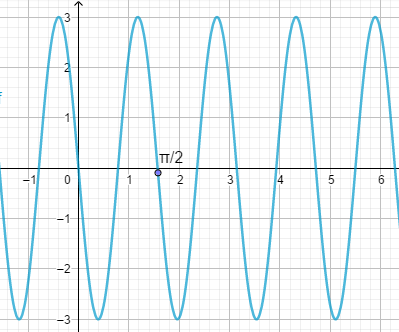 